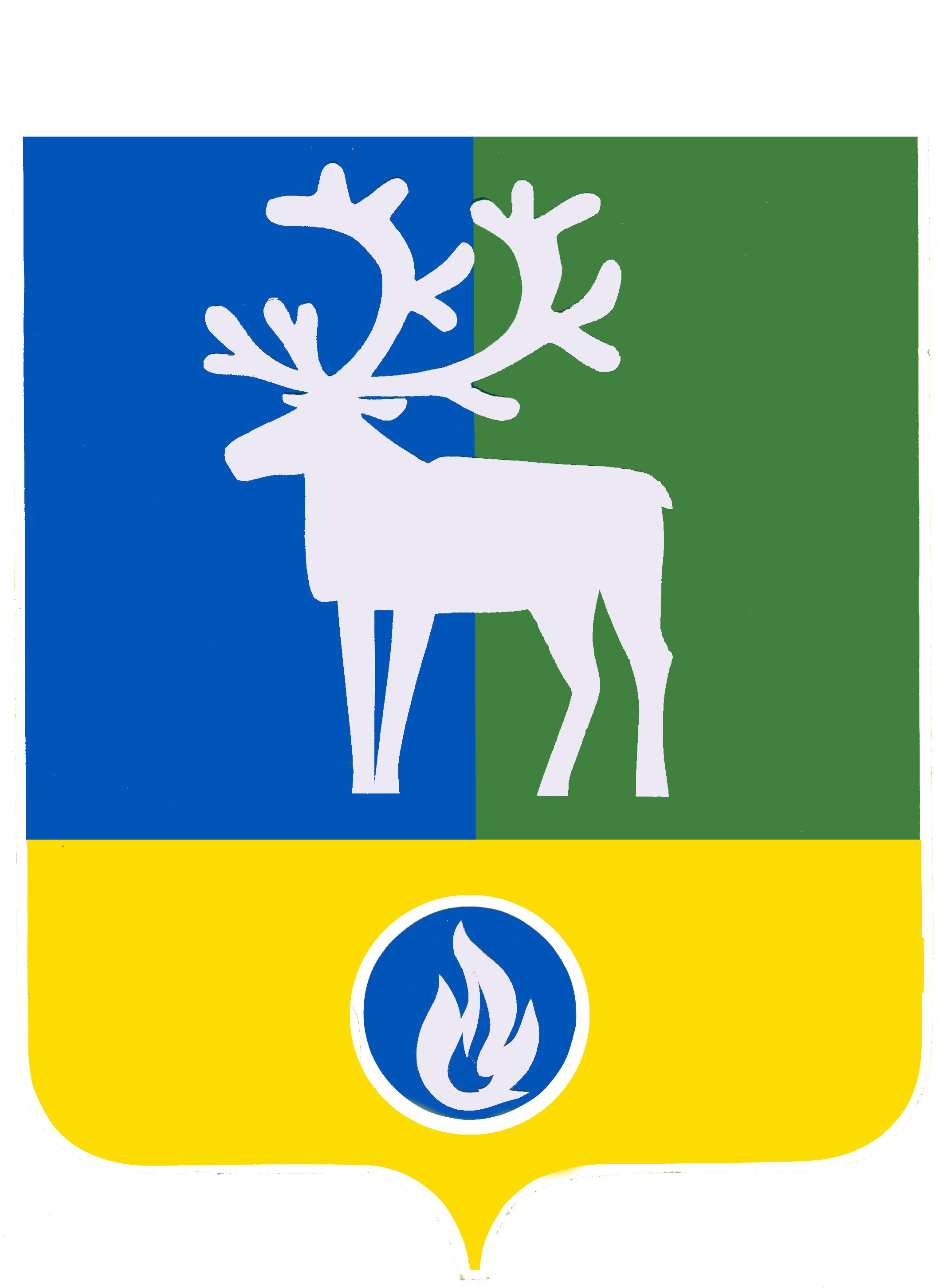 БЕЛОЯРСКИЙ РАЙОНХАНТЫ-МАНСИЙСКИЙ АВТОНОМНЫЙ ОКРУГ - ЮГРААДМИНИСТРАЦИЯ БЕЛОЯРСКОГО РАЙОНАПОСТАНОВЛЕНИЕот                       2019 года                                                                                        № Об уполномоченном органе, осуществляющем функции по учету граждан – участников мероприятия и формированию учетных дел участников мероприятия для принятия решения о предоставлении жилищной субсидии            В соответствии с постановлением Правительства Ханты-Мансийского автономного округа – Югры от 5 октября 2018 года № 346-п «О государственной программе Ханты-Мансийского автономного округа – Югры «Развитие жилищной сферы»,                                  п о с т а н о в л я ю:1. Определить уполномоченным органом местного самоуправления, осуществляющим функции по учету граждан – участников мероприятия и формированию учетных дел участников мероприятия для принятия решения о предоставлении жилищной субсидии в соответствии с Порядком предоставления жилищных субсидий гражданам, выезжающим из Ханты-Мансийского автономного округа – Югры в субъекты Российской Федерации, не относящиеся к районам Крайнего Севера и приравненным к ним местностям, признанным до 31 декабря 2013 года участниками подпрограмм                 (далее – порядок) на территории Белоярского района, администрацию Белоярского района. Организационное обеспечение и осуществление функций по учету граждан – участников мероприятия и формированию учетных дел участников мероприятия для принятия решения о предоставлении жилищной субсидии в соответствии с порядком осуществляет управление жилищно-коммунального хозяйства администрации Белоярского района.2. Опубликовать настоящее постановление в газете «Белоярские вести. Официальный выпуск».3. Настоящее постановление вступает в силу после его официального опубликования и распространяется на правоотношения, возникшие с 01 января 2019 года.4. Контроль за выполнением постановления возложить на первого заместителя главы Белоярского района Ойнеца А.В.Глава Белоярского района                                                                                      С.П.Маненков   